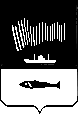 АДМИНИСТРАЦИЯ ГОРОДА МУРМАНСКАПОСТАНОВЛЕНИЕ06.04.2021							                                             № 897В соответствии с Федеральными законами от 28.12.2009 № 381-ФЗ                     «Об основах государственного регулирования торговой деятельности                             в Российской Федерации», от 06.10.2003 № 131-ФЗ «Об общих принципах организации местного самоуправления в Российской Федерации», постановлением администрации города Мурманска от 10.11.2017 № 3598           «Об утверждении муниципальной программы города Мурманска «Развитие конкурентоспособной экономики» на 2018-2024 годы», руководствуясь Уставом муниципального образования город Мурманск, п о с т а н о в л я ю:	1. Внести в Положение о проведении общегородского конкурса «Гермес», утверждённое постановлением администрации города Мурманска от 11.03.2015 № 688 (в ред. постановлений от 24.03.2016 № 773, от 03.04.2017 № 879,                               от 20.03.2018 № 695, от 18.03.2019 № 965, от 20.06.2019 № 2095, от 09.04.2020            № 953, от 01.06.2020 № 1289, от 25.03.2021 № 772), следующие изменения:- в пункте 8.4 раздела 8 цифры «19363,33» заменить цифрами «13680,19», цифры «24763,33» заменить цифрами «17495,29», цифры «29663,33» заменить цифрами «20957,14».2. Отделу информационно-технического обеспечения и защиты информации администрации города Мурманска (Кузьмин А.Н.) разместить настоящее постановление на официальном сайте администрации города Мурманска в сети Интернет.3. Редакции газеты «Вечерний Мурманск» (Хабаров В.А.) опубликовать настоящее постановление.4. Настоящее постановление вступает в силу со дня официального опубликования и распространяется на правоотношения, возникшие с 01.04.2021.5. Контроль за выполнением настоящего постановления возложить на заместителя главы администрации города Мурманска Синякаева Р.Р.Глава администрации города Мурманска                                                                                 Е.В. Никора